 Mahason Michael Solomon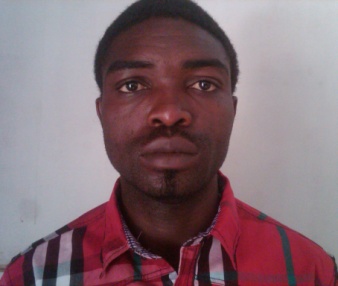 NO. 37 NDA Road Kurmin Mashi Kaduna, Kaduna State07033701677, 08098996674, 08026908330PERSONAL DATAPlace of Birth        		-		KadunaDate of Birth            		- 		6th June, 1985Gender                 		- 		MaleState of Origin              	- 		Kogi Local Govt.Area        		- 		AnkpaNationality           		- 		NigerianMarital status        		- 		SingleReligion                 		- 		ChristianitySCHOOLS ATTENDED WITH DATEKaduna Polytechnics (Kadpoly)					2010 – 2013Kaduna Polytechnics (Kadpoly)					2005 – 2008Hope Secondary School Kaduna					2003 - 2005Government Secondary School Ungwan Sarki Kaduna		1999 - 2003		L.G.E.A Primary School Odagbo Kogi State			1990 - 1996	QUALIFICATIONS OBTAINED WITH DATENYSC Discharge Certificate						2013Higher National Diploma (HND) In Computer Science		2012National Diploma (ND) In Computer Science			2008Senior Secondary school Certificate Examination		2005First School Leaving Certificate					1996WORKING EXPERIENCESNYSC : LecturerFederal Collage of Forestry Mechanization Afaka – Mando Kaduna	2013Mufnaj GlobalKaduna State University (KASU) 						2012Nigeria Air force Base KadunaOne year Industrial Attachment on Computer Maintenance		2009OBJECTIVESTo work tirelessly towards achieving organizational goal.To ensure successful completion of a given task.To promote the increase and development of the organization.To enhance the workforce and increase the financial status of the organization.LANGUAGES SPOKENIgala, Yoruba, Hausa and English.HOBBIESReading, Travelling, and watching sports.REFEREESAudiologist Danlami A. EnecheChristabell Blinded Mission,No. 34 Okemesi Crescent,Garki II, Abuja.08035996161Mr. Haruna IshayaExecutive Officer Admin,Federal College of Forestry Mechanization,Afaka – Kaduna.F.S. Femi OrukotunNigerian Air force Base KadunaKaduna 